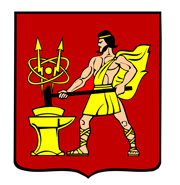 АДМИНИСТРАЦИЯ ГОРОДСКОГО ОКРУГА ЭЛЕКТРОСТАЛЬМОСКОВСКОЙ ОБЛАСТИРАСПОРЯЖЕНИЕ08.10.2021 № 284-рОб отмене проекта планировки территории в микрорайоне «Северный-1» по Ногинскому шоссе - ул.Пушкина в городском округе Электросталь Московской области и проекта межевания застроенной территории части микрорайона «Северный-1» городского округа Электросталь Московской области в границах, южная граница территории многоквартирного жилого дома 35 по ул. Пушкина - ул. Пушкина - северная граница территории многоквартирных жилых домов 25а и 27 по ул. Пушкина - восточная граница территории ГКУСО МО «ЭСРНЦ «Доверие»В связи с расторжением договора о развитии застроенной территории № 1 
от 24.07.2007, руководствуясь Градостроительным кодексом Российской Федерации, 
ст.48 Федерального закона от 06.10.2003 № 131-ФЗ «Об общих принципах 
организации местного самоуправления в Российской Федерации», в связи 
с несоответствием проекта планировки и проекта межевания территории нормативам градостроительного проектирования Московской области, утвержденным постановлением Правительства Московской области от 17.08.2015 № 713/30, а также в целях рационального использования земельных ресурсов городского округа Электросталь:1. Отменить проект планировки территории в микрорайоне «Северный-1» 
по Ногинскому шоссе - ул.Пушкина в городском округе Электросталь Московской 
области, утвержденный распоряжением Администрации городского округа 
Электросталь Московской области от 19.11.2007 № 719-р «Об утверждении 
проекта планировки территории в микрорайоне «Северный-1» по Ногинскому шоссе – ул. Пушкина в городском округе Электросталь».2. Отменить проект межевания застроенной территории части 
микрорайона «Северный-1» городского округа Электросталь Московской области в границах, южная граница территории многоквартирного жилого дома 35 по ул. Пушкина - ул. Пушкина - северная граница территории многоквартирных жилых домов 25а и 27 по ул. Пушкина - восточная граница территории ГКУСО МО «ЭСРНЦ «Доверие», утвержденный распоряжением Администрации городского округа Электросталь Московской 
области от 30.08.2012 № 720-р «Об утверждении проекта межевания застроенной 
территории части микрорайона «Северный-1» городского округа Электросталь 
Московской области в границах: южная граница территории многоквартирного 
жилого дома 35 по ул. Пушкина - ул. Пушкина - северная граница территории многоквартирных жилых домов 25а и 27 по ул. Пушкина -восточная граница территории ГКУСО МО «ЭСРНЦ «Доверие».3. Опубликовать настоящее распоряжение в газете «Официальный вестник» 
и разместить его на официальном сайте www.electrostal.ru городского округа Электросталь Московской области.Глава городского округа                                                                                        И.Ю. Волкова